OBVESTILO STARŠEMMATERIAL ZA NEOBVEZNI IZBIRNI PREDMET (NIP) nemščina – 4., 5., 6. razredSpoštovani starši,pri NIP nemščina ne uporabljamo učbenika in delovnega zvezka, zato bodo učenci v šoli prejeli material, ki ga bo učiteljica pripravila sama (učne liste, vaje, material za ustvarjanje, nakup literature za bralno značko). V ta namen vas prosimo, da nam vrnete podpisano soglasje, da soglašate s plačilom 8 eur za pripravo materiala za šolsko leto 2023/24 in da boste plačilo poravnali v dogovorjenem roku. Plačilo bo na položnici za mesec oktober 2023.Medvode, 5. 6. 2023Učiteljica                                                                                                             RavnateljicaAdriana Kozamernik Jukić                                                                                  mag. Damjana Šubic---------------------------------------------------------------------------------------------------------------------------SOGLASJE STARŠEV za plačilo gradiv za NIP nemščinaS podpisom soglašam s plačilom 8 eur za pripravljeno gradivo za pouk NIP nemščina in izjavljam, da bom obveznosti za šolsko leto 2023/24 pravočasno poravnal/-a. Izpolnjeno soglasje naj učenci oddajo razredniku do petka, 9. 6. 2023.Ime in priimek učenca/-ke: _________________________________________, razred _____,Ime in priimek staršev / skrbnika: ________________________________________________Datum: ______________                             Podpis staršev/skrbnikov: ____________________INFORMACIJA O OBDELAVI OSEBNIH PODATKOVDani osebni podatki se obdelujejo na podlagi osebne privolitve nosilca starševske odgovornosti. Zbrane osebne podatke bo Osnovna šola Medvode (Ostrovrharjeva 4, 1215 Medvode) obdelovala in varovala skladno z Zakonom o varstvu osebnih podatkov (ZVOP-2) (Uradni list RS 163/2022) in Uredbo (EU) 2016/679 Evropskega parlamenta in Sveta z dne 27. aprila 2016 o varstvu posameznikov pri obdelavi osebnih podatkov in o prostem pretoku takih podatkov ter o razveljavitvi Direktive 95/46/ES (Splošna uredba o varstvu podatkov oz. GDPR) (UL. L. 119, 4. 5. 2016, str.1–88).Privolitev lahko kadar koli prekličete, ne da bi to vplivalo na zakonitost obdelave podatkov, ki se je na podlagi privolitve izvajala do njenega preklica. Posameznik, na katerega se nanašajo osebni podatki, ima pravico, da zanj ne velja odločitev, ki temelji zgolj na avtomatizirani obdelavi, vključno z oblikovanjem profilov, ki ima pravne učinke v zvezi z njim ali na podoben način nanj znatno vpliva, razen: če je odločitev nujna za sklenitev ali izvajanje pogodbe med posameznikom, na katerega se nanašajo osebni podatki, in upravljavcem podatkov; dovoljena v pravu Unije ali pravu države članice, ki velja za upravljavca in določa tudi ustrezne ukrepe za zaščito pravic in svoboščin ter zakonitih interesov posameznika, na katerega se nanašajo osebni podatki; ali utemeljena z izrecno privolitvijo posameznika, na katerega se nanašajo osebni podatki. Izjavo o preklicu privolitve posreduje na naslov Osnovna šola Medvode, Ostrovrharjeva 4, 1215 Medvode oz. na e-naslov os.medvode@guest.arnes.si. Na enak način lahko zahteva tudi dostop do podatkov, ki se nanašajo nanj, uveljavlja pravico do popravka ali izbrisa osebnih podatkov, omejitve obdelave, ugovora obdelave in prenosljivosti podatkov.Šola bo hranila in varovala osebne podatke skladno z roki določenimi v klasifikacijskem načrtu in na primeren način, tako da ne bo prišlo do morebitnih neupravičenih razkritij podatkov nepooblaščenim osebam. Pooblaščena oseba za varstvo osebnih podatkov (DPO) v Osnovni šoli Medvode in tudi Občine Medvode je izr. prof. dr. Miha Dvojmoč (miha.dvojmoc@infocenter.si). Podrobnejše informacije o ravnanju z osebnimi podatki v zvezi s projektom ali s strani upravljavcev na splošno so na voljo preko kontaktnih podatkov pooblaščene osebe za varstvo osebnih podatkov.Obveščamo vas, da imate v zvezi z obdelavo svojih osebnih podatkov pravico do vložitve pritožbe pri nadzornem organu, ki je: Informacijski pooblaščenec, Dunajska 22, Ljubljana.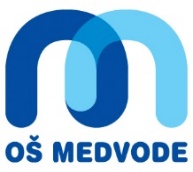 Ostrovrharjeva 4, 1215 Medvode, p. p. 44telefon: 013619 290, 013611 314os.medvode@guest.arnes.si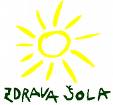 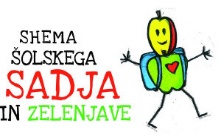 